МУНИЦИПАЛЬНОЕ ДОШКОЛЬНОЕ ОБРАЗОВАТЕЛЬНОЕ УЧРЕЖДЕНИЕДЕТСКИЙ САД ОБЩЕРАЗВИВАЮЩЕГО ВИДА № 232ИННОВАЦИОННЫЙ ПРОЕКТ«Преодоление профессиональных дефицитов как фактор ориентации педагогов на личностную модель взаимодействия с детьми»Руководитель проекта:Турыгина Ю. И., заведующий МДОУ детским садом № 232Научное руководство:Коточигова Е. В., доцент, к. пс. н., заведующий кафедрой дошкольного образования ГОАУ ЯО ИРО Кафедра менеджмента ГОАУ ЯО ИРО.Авторы проекта:Турыгина Ю. И., заведующийФураева И. А., старший воспитательФедюкова В. А., воспитательМалышева Н. А., педагог-психологПахомова Т. Н., воспитательг. Ярославль2015 годТема проекта: «Преодоление профессиональных дефицитов как фактор ориентации педагогов на личностную модель взаимодействия с детьми»Сегодня в образовательной политике государства четко обозначен приоритет личностно-ориентированного образования, центром внимания которого должна стать личность ребенка,  как субъекта образовательной деятельности. Принятие ФГОС ДО свидетельствует о явном движении к переосмыслению подходов к организации отношений в сфере образования на основе принципов «личностно-развивающего и гуманистического характера взаимодействия взрослых и детей».На муниципальном уровне обозначены приоритетные направления развития, одно из которых «повышение эффективности педагогического взаимодействия и общения». В то же время и со стороны родителей наиболее частым становится запрос на формирование таких личностных качеств у ребенка, которые позволят ему стать успешным членом общества, инициативным, способным делать выбор, позитивным и уверенным в себе. А это возможно только при использовании модели личностно-ориентированного взаимодействия с ребенком дошкольного возраста.  Для ее реализации в практике современного дошкольного образования необходимо целенаправленное развитие субъектной позиции педагогов, формирование готовности к партнерскому взаимодействию с ребенком, к развитию компетентности в области социальной психологии и владения профессиональными навыками коммуникации. Однако, анализ текущей ситуации в детских садах, как было подчеркнуто на Практической педагогической конференции, состоявшейся 21 мая 2015 г. Ярославле, показывает, что в реальности в образовательных учреждениях (в том числе и нашем ДОУ) принцип личностно-ориентированного взаимодействия взрослых и детей, обозначенный во ФГОС ДО, обеспечивается недостаточно эффективно. До сих пор встречаются учебно-дисциплинарные модели осуществления педагогической деятельности и авторитарный стиль взаимодействия с детьми.Основная проблема состоит не только в том, что налицо противоречие между требованиями ФГОС ДО о необходимости обеспечения психолого-педагогических условий образовательной процесса и реальным уровнем развития необходимых для этого профессиональных компетенций у педагогов, но и в том, что,  изменение самой парадигмы образования вызывает необходимость перестройки профессиональных стереотипов, установок, ценностных ориентаций педагогов, развития их профессионального самосознания. Это невозможно без поиска и внедрения новых, наиболее эффективных форм и методов работы с персоналом. В данном направлении работают многие  исследователи и практики г. Ярославля. Очень полезен опыт муниципальной инновационной площадки «Тьюторское сопровождение деятельности педагога в условиях стандартизации образования», исследования О. В. Тихомировой, работа ОМЦ г. Ярославля «Методическое сопровождение развития профессиональной компетентности педагога в условиях реализации ФГОС». Настоящий проект имеет целью дополнить существующие разработки своим новым опытом.Идея проекта состоит в том, чтобы использовать созданную в нашей организации оригинальную модель развития персонала для формирования у педагогов тех компетенций, которые позволят им построить педагогический процесс с позиции субъект-субъектного взаимодействия с ребенком, внутренне принять активную роль ребенка как партнера по взаимодействию. Наша «модель» основана на использовании деятельностного подхода, что позволит нам создать условия для преодоления инерции персонала, профилактики его «защитного» поведения.Модель внутриорганизационного развития персонала МДОУ детского сада № 232 на данный момент представляет собой сеть Лабораторий, каждая из которых решает свои задачи:  «Лаборатория профессионального продвижения» (1): обучение и профессиональное продвижение персонала, формирование базовых компетенций;«Лаборатория непрерывных улучшений» (2): обеспечение процесса непрерывного улучшения качества работы ДОУ;«Лаборатория актерского мастерства» (3): развитие коммуникативных компетенций у персонала;«Лаборатория социально-педагогического проектирования» (4): разработка и внедрение технологии социально-педагогического проектирования.Модель внутриорганизационного развития персонала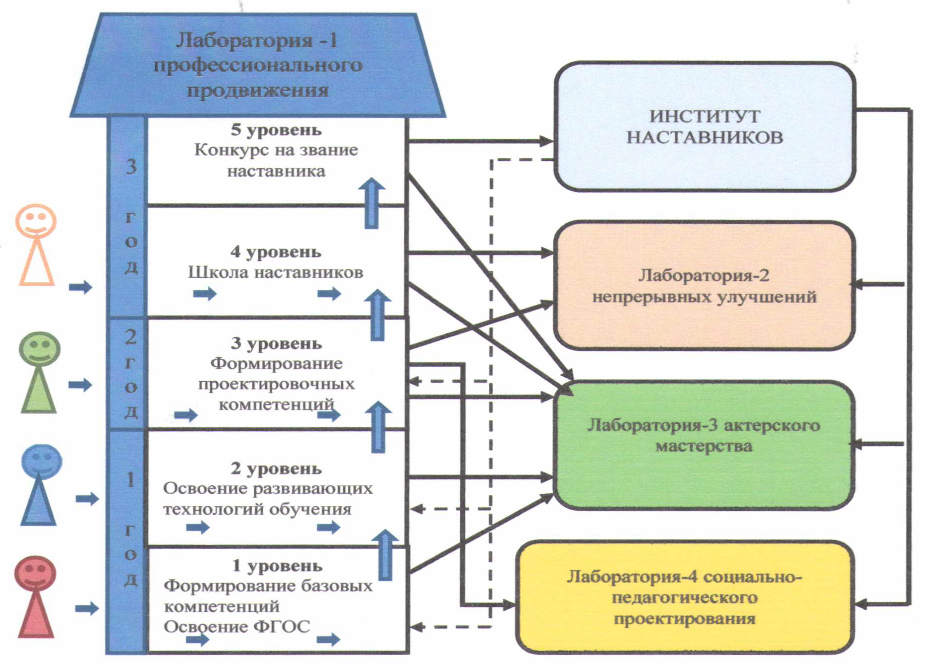 Настоящая модель предусматривает:учет разноуровневой подготовки педагогов;построение индивидуальной траектории для каждого педагога в зависимости от уровня его профессиональной компетентности;реализацию психологических принципов обучения взрослых;активное использование деятельностного подхода;пропорциональное использование традиционных и инновационных методов и форм работы.В основу работы «Лаборатории непрерывных улучшений» (2) положен японский подход к повышению качества работы организации -  кайдзен (kaizen), который предусматривает, что каждый работник организации будет вовлечен в процесс постоянных небольших, но непрерывных улучшений. (В настоящее время «кайдзен» - это система непрерывного улучшения качества, технологий, процессов, корпоративной культуры, производительности труда, надежности, лидерства и других аспектов деятельности организации).«Лабораторию» возглавляет старший воспитатель. Участниками «Лаборатории непрерывных улучшений» являются все педагоги, но с разной степенью вовлеченности.Главная функция «Лаборатории непрерывных улучшений» - генерировать небольшие предложения по улучшению качества образовательной работы детского сада, в том числе предложения по разработке и апробации действенных образцов педагогической деятельности, эффективных приемов, универсальных способов работы и уникальных находок в области повышения эффективности педагогического взаимодействия, что позволит нам выявить действенные педагогические приемы и наполнить педагогические методы работы конкретным содержанием (вплоть до речевых инструкций).Цикл работы Лаборатории основан на процессной модели Деминга. I этап (планирование)План-задание Лаборатории формирует Совет по качеству на основе запросов:со стороны администрации: по итогам оперативного контроля, по результатам проблемного анализа деятельности ДОУ, протоколов несоответствия.со стороны персонала: в форме предложений по улучшению через «Банк идей» и индивидуальные запросы по проблемам в работе.II этап (действие)Формируется рабочая группа по разработке «улучшения» (образцы педагогической практики, действенные приемы работы, уникальные находки в педагогической практике).Утверждается регламент работы группы. III этап (проверка)Организуется работа мониторинговой группы по апробации «улучшения».Данные наблюдений фиксируются на практике, фиксируются в карте наблюдений.IV этап (анализ данных)Данные наблюдений передаются в Совет по качеству для принятия решения о целесообразности и эффективности внедрения «улучшения».V этап (решение о соответствии критериям)Члены Совета по качеству руководствуясь Критериями о сертификации «улучшения», выносят решение либо о внедрении «улучшения» и присвоении сертификата автору(ам) 1, 2, 3 - го уровня), либо о доработке «улучшения» и передают его обратно в Лабораторию с новым планом-заданием.Основной функцией «Лаборатории актерского мастерства» (3) является развитие коммуникативных компетенций педагогов. Лабораторию возглавляет педагог-психолог. Участниками «Лаборатории актерского мастерства» являются все педагоги.  Для занятий с педагогами приглашен специалист (профессиональный актер).Работа строится по следующим направлениям:Работа с телом. Освобождение от мышечных блокад, свобода в речи.Освоение дыхательных техник. Постановка "летящего" к аудитории звука.Работа над дикцией и артикуляцией.Работа над голосо-речевыми характеристиками: как управлять темпом речи, тембр и интонация, громкость, паузы.Осознанность в речи: публичные выступления. Эмоциональность и выразительность речи. Работа с жестами, позами, движениями, «метасообщения».Основной функцией «Лаборатории социально-педагогического проектирования» (4) является разработка социально-педагогической проектов, направленными на решение проблем, связанных с социально-психологическим благополучием одного или группы детей, либо проектов, объектом которых могут быть какие-либо негативные социальные явления. Кроме того здесь у педагога появится возможность развить свои технологические  и проектировочные умения. Заказ возникает из мониторинговых исследований, запросов родителей или воспитателей. Механизм работы Лаборатории требует разработки. «Лаборатория профессионального продвижения» (1)  - это  многоуровневая  модель обучения педагогов с разной степенью профессионализмакоторая позволяет нам:решать проблемы базовой подготовки начинающих педагогов;повышать профессиональный уровень «зрелых» педагогов, в том числе в вопросах реализации ФГОС;снимать дефициты в знаниях и практических навыках у педагогов разного уровня профессионализма.Итак, авторы проекта предполагают, что на основе работы вышеописанной модели внутрифирменного развития педагогического персонала мы достигнем цели: преодоление профессиональных дефицитов педагогов в реализации личностно-ориентированного взаимодействия с детьми на основе апробации альтернативной модели внутрифирменного развития персонала ДОУ № 232 в условиях реализации ФГОС ДО.Этому будет способствовать решение следующих задач: Классифицировать потребности педагогов в развитии необходимых для осуществления личностно-ориентированного взаимодействия компетенций.Апробировать активные формы работы с персоналом, основанные на применении деятельностного подхода (сеть лабораторий:  «Лаборатория  непрерывных улучшений». «Лаборатория  социально-педагогического проектирования»,  «Лаборатория актерского мастерства»)  и довести их описание до уровня конкретных алгоритмов.  Повысить компетентность педагогов в построении личностно-ориентированного взаимодействия с дошкольниками в детском саду и применении технологии социально-педагогического проектирования.Создать условия для формирования  у  сотрудников ценностных ориентаций, заложенных в ФГОС ДО, через совместную разработку образцов педагогической деятельности, социально-педагогических проектов. Сформулировать  критерии  и отобрать способы оценки  сформированости у педагогов коммуникативных  компетенций (модель поведения педагогов, речевое поведение педагога, уровень социального благополучия в группе).Программа реализации проектаЛичностно-ориентированная модель взаимодействия. Теоретической основой разработанного проекта является концепция личностно-ориентированного образования, получившая свое обоснование в исследованиях  В.В.Давыдова, Н.А.Коротковой, Н.Я.Михайленко, В.А.Петровского, И.С.Якиманской и др. Личностно-ориентированное образование исходит из признания ребенка главной действующей фигурой всего образовательного процесса, из признания уникальности его субъектного опыта. Центром внимания становится самобытность ребенка, самоценность каждого периода его развития; субъектный опыт каждого сначала раскрывается, а затем согласовывается с содержанием образования (И.С.Якиманская). В качестве основной функциональной единицы педагогического процесса рассматривается взаимодействие педагога и ребенка, которое характеризуется субъектностью и диалогичностью, т. е. личностно-ориентированным взаимодействием.В научно-педагогической литературе накоплен богатый опыт по данной теме. Наша задача, как практиков, не только донести этот опыт до педагогов в виде знаний, но и создать условия для овладения и внедрения его в непосредственную образовательную деятельность с детьми.При формировании профессиональных компетенций мы будем использовать деятельностный подход, как основополагающий в обучении и взрослых, и детей. Активные формы обучения ставят педагога с позиции «слушателя» на позицию «участника» педагогической ситуации и позволяют актуализировать и разумно сочетать теоретические знания педагога с его жизненным и профессиональным опытом, учитывать возрастные и индивидуально-психологические особенности личности воспитателя (специалиста).Повлиять на самосознание, на устоявшиеся ценности и стереотипы «опытных» педагогов можно только на основе соблюдения  принципов психологии обучения взрослых:Принцип приоритетности самостоятельного обучения.Принцип использования имеющегося положительного жизненного опыта (прежде всего социального и профессионального), практических знаний, умений, навыков обучающегося в качестве базы обучения и источника формализации новых знаний.Принцип корректировки устаревшего опыта и личностных установок, препятствующих усвоению новых знаний.Принцип индивидуального подхода к обучению на основе личностных требований с учётом социально-психологических характеристик личности и тех ограничений, которые налагаются его деятельностью, наличием свободного времениПринцип элективности обучения.Принцип рефлексивности.Принцип востребованности результатов обучения практической деятельностью обучающегося.Принцип системности обучения.Принцип актуализации результатов обучения (их скорейшее использование на практике).Лаборатория – это то место, где «опытный» педагог находится в роли экспериментатора, где он, обладая определенной практикой, ищет новое, новые способы решения педагогических задач, что говорит о применении проблемно-поискового метода работы с персоналом. Кроме того, наши лаборатории – это принципиально другой способ «передачи информации» обучающимся (педагогам), это интенсивное учебное мероприятие, на котором участники учатся прежде всего благодаря собственной активной работе. Даже необходимые теоретические «вкрапления», как правило, кратки и играют незначительную роль. В центре внимания находится самостоятельное обучение участников и интенсивное групповое взаимодействие. Участники сами могут определять цели обучения. Они разделяют с обучающим ответственность за свой учебный процесс. Поэтому нам и нужны формы обучения, развивающие весь творческий потенциал человека — в том числе самостоятельность и готовность к сотрудничеству, способность принимать решения и коммуникативную компетентность.В научно-методической литературе (В. Д. Шадриков) в структуре профессиональной компетентности педагога выделяются  следующие компоненты:- фукциональный компонент – это знания в области образования и технологические и методические умения,- коммуникативный компонент – владение вербальными и невербальными средствами общения, - личностные – особенности личности педагога, ценностные установки;- рефлексивные – осмысление себя как педагога, самооценка своего труда.Задача проекта лежит в основном в области снятия дефицитов у педагогов в развитии коммуникативных и личностных компетенций.Коммуникативные компетенции включают в себя:владение вербальными и невербальными средствами передачи информации и способность конструировать обратную связь;умения четко и ясно излагать мысли, убеждать, грамотно и выразительно высказываться, передавать рациональную и эмоциональную информацию, устанавливать межличностные связи, выбирать оптимальный стиль общения в различных ситуациях.Личностные компетенции  проявляются:в психологической позиции как педагога (интерес к внутреннему миру ребёнка, вера в его силы и возможности, открытость к принятию позиции воспитанников, принятие «инакости»);в особенностях личности (эмпатия, суггестивность, конгруэнтность, контакность, креативность, эмоциональная устойчивость, позитивность).Этапы реализации проекта:Календарный план реализации проектаСредства контроля и обеспечения достоверности реализации проектаМеханизмы  реализации проекта:Основными механизмами реализации проекта являются: - нормативная база; - система мотивации педагогов со стороны администрации ДОУ;- система мероприятий, включенных в годовой план;- структура управления проектом;- рефлексивное управление;-деятельность Проектно-координационного совета и Совета по качеству учреждения; - информация о промежуточных и итоговых результатах, транслируемые   педагогической общественности.Ресурсное обеспечение проекта:Эффекты проекта:Повышение уровня удовлетворенности персонала работой в организации, повышение уровня психологической комфортности.Повышение уровня клиент-ориентированности учреждения.Повышение уровня удовлетворенности родителей качеством образовательной деятельности и социализации ребенка в ДОУ.Значимость проекта для развития МСО города Ярославля определяется тем, что мы представим действенные способы и формы работы с педагогическим персоналом по преодолению профессиональных дефицитов в области обеспечения эффективного взаимодействия с детьми. В результате реализации проекта мы представим:действенную модель внутрифирменного развития персонала (детальное описание, в том числе опыта работы по формированию компетенций педагогов и снятию профессиональных дефицитов в организации эффективного педагогического взаимодействия с детьми);продукты проекта в виде образцов нормативно-правовых документов, локальных актов, программ, схем и др.;описание опыта применения технологии социально-педагогического проектирования.Механизмы трансляции опыта:- выступление на совещаниях руководителей ОО, на Совете руководителей; конференциях;- организация семинаров и мастер-классов на базе ДОУ;- распространение электронных версий разработок; публикации.Проект открыт для партнерства. Наше учреждение заинтересовано во взаимодействии с профессиональными сообществами, образовательными учреждениями муниципальной системы образования.Предполагаемый результатПродуктПолучена положительная динамика в развитии коммуникативных и личностных компетентностей у педагогов.Программа тренингов «11 шагов к успешному общению»Карта наблюдений за моделью поведения (профессионального, речевого) педагогаБолее 80 % педагогов применяют личностно-ориентированную модель взаимодействия с детьми.Более 50 % педагогов овладели технологией социально-педагогического проектировании.Описание опыта по реализации технологии социально-педагогического проектирования в ДОУ.Портфолио социально-педагогических проектов педагогов.«Кейс педагога» с образцами педагогической деятельности при реализации личностной модели взаимодействия с дошкольниками.Получены положительные результаты по апробации модели внутрифирменного продвижения персонала в ДОУ.Описание работы модели внутрифирменного развития персонала в ДОУ (цели и задачи работы, принципы профессионального продвижения, механизмы реализации, алгоритмы)Пакет нормативно-правовых документов по внедрению модели внутрифирменного развития персонала (программы, планы работы, Положения по каждой Лаборатории, образцы приказов и др.)Улучшение социально-психологического фона и качества взаимодействия воспитателей и детей.Уменьшение количества социальных дезадаптантов.Рекомендации по проведению консультаций специалиста для воспитателя по реализации личностного подхода к детям Алгоритм работы с ребенком с социальной дезадаптацией и его семьей СодержаниеМетоды деятельностиПрогнозируемые результатыI этап – организационно-подготовительный (август – ноябрь 2015)I этап – организационно-подготовительный (август – ноябрь 2015)I этап – организационно-подготовительный (август – ноябрь 2015)- изучение научно-методической литературы по теме                                                -создание нормативых документов - проведение мониторинговых исследований   Теоретический анализ педагогической, психологической и методической литературыИзучение и анализ педагогического опыта,Методы опроса, анкетирования Диагностические методыМатематические методы (ранжирование, вычисление средних величинСоздана база индивидуальных образовательных потребностей и профессиональных затруднений педагоговПодобран и систематизирован комплекс диагностических материалов Определена индивидуальная траектория развития каждого педагога ДОУII этап – реализационно-практический (декабрь 2015 – май 2016) II этап – реализационно-практический (декабрь 2015 – май 2016) II этап – реализационно-практический (декабрь 2015 – май 2016) - запуск трех «Лабораторий»- реализация запланированных мероприятий                                              - периодический контроль реализации мероприятий,             - коррекция мероприятий.Практический методыДеятельностный методПроблемно-поисковые методыИмитационные, ролевые и деловые игрыДиалогические методыПедагогический эспериментОпределены и регламентированы функции ЛабораторийСозданы условия для формирования профессиональных компетенций педагоговIII этап – аналитико-рефлексивный, корректировочный (май-июнь 2016) III этап – аналитико-рефлексивный, корректировочный (май-июнь 2016) III этап – аналитико-рефлексивный, корректировочный (май-июнь 2016) - подведение промежуточных итогов работы-обобщение полученных материаловАнализ и интерпретация данныхОбобщены практические материалы.Выявлены причины «расхождения» между задачами и результатамиВнесены корректировки в план реализацииIV этап – реализационный (сентябрь 2016-март 2017)IV этап – реализационный (сентябрь 2016-март 2017)IV этап – реализационный (сентябрь 2016-март 2017)- запуск Лаборатории социально-педагогического проектирования- продолжение работы Лаборатории профессионального продвижения, - реализация программы Лаборатории актерского мастерства (2 год)Практический методыДеятельностный методПроблемно-поисковые методыИмитационные, ролевые и деловые игрыДалогические методыИзменение теоретических представлений педагогов ДОУ о личностно-ориентированном взаимодействии с дошкольникамиПакет учебно- методических материалов по внутрифирменному развитию персоналаОбеспечение качества реализации личностно-ориентированного взаимодействия с детьмиРазвитие педагогического потенциала сотрудниковV этап – итогово-аналитический (апрель-май 2017)V этап – итогово-аналитический (апрель-май 2017)V этап – итогово-аналитический (апрель-май 2017)- анализ эффективности реализации проекта                       -обобщение полученных материалов-формулировка выводов- оформление отчета о реализации проекта, продуктов проектаанализ и интерпретация данныхматематические методыМатериалы проекта обобщены и оформленыОпределены механизмы трансляции опытаНаправление деятельностиМероприятияСрокиПрогнозируемые результаты1-й этап: организационно-подготовительныйАвгуст-ноябрь 20151-й этап: организационно-подготовительныйАвгуст-ноябрь 20151-й этап: организационно-подготовительныйАвгуст-ноябрь 20151-й этап: организационно-подготовительныйАвгуст-ноябрь 2015Изучение затруднений педагогов в организации личностно-ориентированного взаимодействия с детьмиКлассификация профессиональных дефицитов педагоговРазработка показателей степени ориентированности педагогов в проблеме личностно-ориентированного взаимодействия с дошкольниками.  Подбор инструментария для выявления  профессиональных дефицитов педагогов.Анкетирование педагогов «Личностно-ориентированное взаимодействие с детьми»Мониторинг инновационного потенциала коллектива. Тестирование педагогов «Инновационный  потенциал педагога»Самодиагностика педагогов «Я -воспитатель носитель личностно-ориентированной педагогики»Мини тесты на определение ценностных ориентаций.Мониторинг организации образовательной деятельности, изучение особенностей работы воспитателяСоставление сводной карта профессиональных дефицитов педагогов ДОУРазработка индивидуального маршрута развития педагогов 1-2 нед. августа 20153-4 нед. августа 20151 неделя сентября 20152 неделя сентября 20153 неделя сентября 20154 неделя сентября 20151 нед. октября3 нед.октябрь 20151-2 нед. ноября 20153-4 нед. ноября 2015Локальная база индивидуальных образовательных потребностей и профессиональных затруднений педагоговПодобран и систематизирован комплекс методик для проведения диагностики, самодиагностики педагогов с целью выявления профессиональных дефицитов Определена индивидуальная траектория развития каждого педагога ДОУРазработка документации для организации работы Лабораторий (мероприятий проекта)Разработка новой редакции положения о Совете по качеству;                                      Разработка Положения об организации работы «Лаборатории профессионального продвижения» Положения о «Лаборатории непрерывных улучшений»Положение «Лаборатории актерского мастерства» (ЛАМ)Разработка программы ЛАМ состоящей из двух разделов:- система тренингов "Одиннадцать шагов к успешному общению" (1-й год)- практические семинары по разработке приемов работы с детским коллективом (2-й год)Оформление договора об оказании возмездных услуг со специалистом (профессиональный актер).Разработка механизма работы Лаборатории СПП Положение «Лаборатории социально-педагогического проектирования» (СПП)сентябрь 2015 октябрь 2015январь 2016ноябрь 2015октябрь-ноябрь 2015сентябрь-октябрь 2015сентябрь 2016Определены функции Совета по качеству в организации работы Лабораторий Регламент работы Лабораторий зафиксирован в соответствующих ПоложенияхРазработана программа тренингов по актерскому мастерству 2 этап: реализационно-практический(декабрь 2015-май 2016)2 этап: реализационно-практический(декабрь 2015-май 2016)2 этап: реализационно-практический(декабрь 2015-май 2016)2 этап: реализационно-практический(декабрь 2015-май 2016)Отработка механизма работы «Лаборатории профессионального продвижения»Консультация «Современные научные представления о развитии детей дошкольного возраста»Круглый стол «Актуализация знаний педагогов о личностно-ориентированном взаимодействии с детьми»Семинар-практикум «Организация образовательной деятельности в соответствии с принципами личностно-ориентированного взаимодействия»                                           Семинар – практикум «Создание РППС, как одно из условий обеспечения личностно-ориентированного  взаимодействия в ДОУ» Семинар – практикум «Проектирование и организация НОД в разных возрастных группах в соответствии с принципами личностно-ориентированной педагогики». Мастер –классы "Мы - партнеры"Цикл тренингов «Погружение в детство» Педагогические чтения «Классики отечественной педагогики о воспитании ребенка»Цикл семинаров по организации проектной деятельности с детьми:- «Виды проектирования в детском саду»                                                 - «Значение проектного метода в развитии детей дошкольного возраста»-«Организация и проведение проектов с детьми»Разработка положения по конкурсу на звание лучшего Наставника                                      Конкурс на звание лучшего Наставника                                                    Выставки методической литературы1 нед. декабря 20152 нед. декабря 20153 нед. января 20161 нед. февраля 20162 нед. февраля 20161, 3 нед. марта 2016 (далее 2 р. в мес.)2,4 нед. марта 2016 (далее 2 р. в мес.)1 раз в месяц1 нед. апреля 20162 нед. апреля 20163 нед. апреля 2016март 2016апрель 2016постоянноИзменение теоретических представлений педагогов ДОУ о личностно-ориентированном взаимодействии с дошкольникамиПакет учебно- методических материалов по внутрифирменному развитию персоналаОбеспечение качества реализации личностно-ориентированного взаимодействия с детьмиРазвитие педагогического потенциала сотрудниковПакет  учебных материалов по социально-педагогическому проектированиюОтработка механизма работы «Лаборатории непрерывных улучшений» (ЛабНУ)Выступление на педсовете «Место ЛабНУ в системе внутриорганизационного продвижения персонала»Оформление бокса идейЗаседание проблемно-творческой группы по заданию Совета по качеству:                                                               - организация педагогического взаимодействия (сбор информации от  педагогов, наработка педагогами «улучшений» и т.д.),  Заседание мониторинговой группы:                                         -фиксация данных наблюдений о внедрении «улучшения»(выводы мониторинговой группы)                                                            -создание «банка идей»                                                     - -систематизация, доработка критериев и показателей о целесообразности (нецелесообразности) и эффективности (неэффективности) «улучшения»   Заседание проектно-координационного совета об эффективности работы ЛабНУ октябрь 2015постоянно ноябрь 2015 (далее 2 р. в мес.)постоянно1 раз месяцЕжемесячнонаблюдается положительная тенденция развития творческого потенциала: педагоги проявляют креативность, инициативу, активное деятельное участие в работе «Лаборатории».  Кейс педагога с образами педагогической деятельностиОтработка механизма работы «Лаборатории актерского мастерства»Проведение тренингов (1 занятие – 2 часа)Разделение педагогов на группы по потребностям -развитие голосо-речевых характеристик, -практика публичных выступлений (осознанность в речи: как справляться с волнением, собираться с мыслями на публике, контролировать поведение и выступать без стресса) -воспитание лидерских качеств,                     2 р. в мес. с декабря 2015Повышение коммуникативной и личностной компетентности педагогов  Периодический анализ реализации мероприятий 2-го этапа             «Рефлексивные планерки» проектной группы заседания Заседание  проектно-координационного Совета с последующей корректировкой мероприятий1р. в нед1р. в мес ПКСКоррекция  работы лабораторий3 этап: аналитико-рефлексивный(май-июнь 2016) 3 этап: аналитико-рефлексивный(май-июнь 2016) 3 этап: аналитико-рефлексивный(май-июнь 2016) 3 этап: аналитико-рефлексивный(май-июнь 2016) Промежуточный анализ эффективности реализации проекта                       1.Определение эффективности работы лабораторий 2.Диагностика уровня инновационного потенциала педагогического коллектива.Май 2016Июнь 2016Установлены  причины «рассогласования» между желаемой и реальной работой Лабораторий                                       4 этап: реализационный(сентябрь 2016 – март 2017) 4 этап: реализационный(сентябрь 2016 – март 2017) 4 этап: реализационный(сентябрь 2016 – март 2017) 4 этап: реализационный(сентябрь 2016 – март 2017) Отработка механизма работы «Лаборатории социально-педагогического проектирования»Отработка механизма работы «Лаборатории актерского мастерства»Семинар -практикум «Повышение качества образования средствами социально-педагогического проектирования».                                          разработка «Памятки по социально педагогическому проектированию»,                                   разработка «Примерного плана работы воспитателя по подготовке проекта»Презентация опыта работы воспитателей «Обогащение социального опыта детей через совместную проектную деятельность».                                               Презентация опыта работы воспитателей «Совместные детско-родительские проекты»                                         Разработка и защита социально-педагогических проектов.                             Разработка, защита и реализация индивидуальных проектов, направленных на благополучие конкретного ребенкапрактические семинары по разработке приемов работы с детским коллективом:-работа с «вниманием детей», -«как привлечь детей к совместной деятельности»,- «приемы мотивации», -«организация игры», - «нелишний ребенок»-приемы организации детского коллективаВыставки методической литературысент. 2016окт. 2016ноябрь 2016постоянно постояннопо запросу воспитателей, на основании мониторинговых исследованийсентябрь 2016, далее 2 р. в мес.постоянноПакет  методических материалов по социально-педагогическому проектированию.Включение педагогов ДОУ в проектную деятельность.Оптимизация условий развития каждого ребенка.Наработаны и апробируются конкретные способов действия, словесных приемов при организации совместной деятельности с детьми.5 этап: итогово - аналитический (апрель-май 2017)5 этап: итогово - аналитический (апрель-май 2017)5 этап: итогово - аналитический (апрель-май 2017)5 этап: итогово - аналитический (апрель-май 2017)Анализ эффективности реализации проекта.Перспективы проекта.                     Определение эффективности работы лабораторий. Оформление опыта работы ДОУ. Оформление продуктов проектаТрансляции опыта работы ДОУ.Систематизирован опыт работы ДОУ Оформлены продукты проектаОпределены механизмы трансляции опытаПредполагаемый результат Средства контроляКритерии, показатели успешности реализации проектаПолучена положительная динамика в развитии коммуникативных и личностных компетентностей у педагогов.Карта наблюдений за речевым поведением педагогаКарта наблюдений за поведением педагогаВладение вербальными и невербальными средствами общенияВладение способами обмена информациейУровень эмпатии, суггестивностиПриятие любого ребенка и т. д.Более 80 % педагогов применяют личностно-ориентированную модель взаимодействия с детьми.Более 50 % педагогов овладели технологией социально-педагогического проектирования.Карты наблюдений за образовательной деятельностьюОпросные методыОриентированность педагогов на личностную модель взаимодействия с детьми Количество реализованных проектов личностно-ориентированной направленности Получены положительные результаты по апробации модели внутрифирменного продвижения персонала в ДОУ.Мониторинг деятельности ЛабораторийЕжемесячные отчеты руководителей  Лабораторий  на проектно-координационном СоветеПедагоги проявляют креативность, инициативу, активное деятельное участие в работе «Лабораторий».  Регулярность предложений (образцов педагогической деятельности, приемов и способов реализации личностно-ориентированного взаимодействия и др.)Пополнение «кейса педагога»Улучшение социально-психологического фона и качества взаимодействия воспитателей и детей.Уменьшение количества социальных дезадаптантов.Наблюдение, опрос. Мониторинговые исследованияПсихо-физиологическое обследованияПедагогические наблюденияПоложительное отношение ребенка к ДОУ, сверстникам, взрослым, оптимальное настроение ребенка,снижение тревожности,
уровень социальной напряженностиВиды ресурсовСодержаниекадровое- более 70 % педагогов (весь педагогический коллектив насчитывает 30 человек) в организации имеют 1-ю и высшие квалификационные категории,  стаж работы более 10 лет;- наличие высококвалифицированных специалистов; - 30 % педагогов демонстрируют инновационный потенциал;- наличие функционирующего проектно-координационного Совета- наличие проектной команды, обученной на базе «Школы проектирования – 2» и получившей опыт практических наработок в процессе работы на базе МБП «Школа проектирования – 3» - в проектную команду входят 2 старших воспитателя, музыкальный руководитель, педагог-психолог, социальный педагог, 4 педагога с высоким уровнем квалификации, руководитель проектной команды – заведующий ДОУ.нормативно-правовое Положение об инновационной деятельности в ДОУ, Положение о Совете по качеству, Положение о проектно-координационном совете, пакет документов по стратегии развития образования.методическоеметодические материалы по проектированию, научные статьи, диагностические методики, методики по обучению взрослых, методические материалы по личностно-ориентированной педагогикематериально-техническоепредметно-развивающая среда ДОУ, средства ТСО, мультимедийные средства, дополнительные источники финансирования (платные услуги), интернет, сайт ДОУ и пр.